Retirement Resource Checklist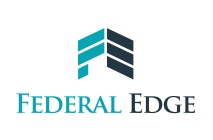 www.yourfederaledge.com 